РЕГЛАМЕНТпроведения Областной олимпиады профессионального мастерства по специальности СПО 09.02.07 «Информационные системы и программирование» среди обучающихся профессиональных образовательных организаций, подведомственных Министерству образования Московской области ВремяЭтапы олимпиадыЭтапы олимпиадыМесто проведения мероприятия30.03.2021 г.30.03.2021 г.30.03.2021 г.30.03.2021 г.8.30-9.308.30-9.30Регистрация участников олимпиады и лиц их сопровождающих1-этаж9.30-10.009.30-10.00Завтрак Буфет колледжа10.00-10.3010.00-10.30Торжественное открытие.Актовый зал10.30-10.5010.30-10.50Проведение жеребьевки. Инструктаж по выполнению заданийАуд.40710.50-12.2010.50-12.20Выполнение практического задания I уровня.Ауд.405, 407, 40812.20-12.3012.20-12.30Перерыв12.30-14.3012.30-14.30Выполнение практического задания II уровня.Ауд.405, 407, 40814.30-15.3014.30-15.30Работа жюри Олимпиады. Обед участников и сопровождающихБуфет колледжа15.30-16.0015.30-16.00Торжественное закрытие Олимпиады. Награждение. Отъезд участников и гостей Олимпиады.Актовый зал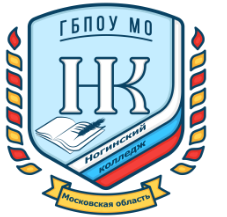 